УКРАЇНАПОЧАЇВСЬКА  МІСЬКА  РАДАВИКОНАВЧИЙ КОМІТЕТР І Ш Е Н Н Явід    травня 2021 року                                                                    ПРОЄКТПро виділення одноразовоїгрошової допомоги  на похованнягр.Фандалюк В.С.       Розглянувши заяву жительки с. Старий Почаїв, вул. Копані, 5 Фандалюк Валентини Станіславівни, яка провела похорон свого чоловіка Фандалюка Михайла Миколайовича, про виділення їй одноразової грошової допомоги та керуючись Законом України «Про місцеве самоврядування в Україні»,  Положенням про надання одноразової адресної матеріальної допомоги малозабезпеченим верствам населення Почаївської міської територіальної громади, які опинилися в складних життєвих обставинах, затвердженого рішенням виконавчого комітету № 164 від 19 жовтня 2016 року,на виконання Програми «Турбота» ,  виконавчий комітет міської ради                                                      В и р і ш и в:Виділити одноразову грошову допомогу гр. Фандалюк Валентині Станіславівні   в  розмірі 2500(дві тисячі п’ятсот)  гривень.Відділу бухгалтерського обліку та звітності міської ради перерахувати  гр. Фандалюк Валентині Станіславівні одноразову грошову  допомогу.Лівінюк В.П.Бондар Г.В..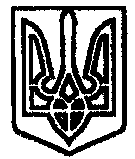 